Publicado en  el 26/02/2014 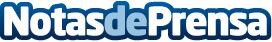 Tecnatom se adjudica un importante contrato en la central brasileña de AngraDatos de contacto:Nota de prensa publicada en: https://www.notasdeprensa.es/tecnatom-se-adjudica-un-importante-contrato-en_1 Categorias: Otras Industrias http://www.notasdeprensa.es